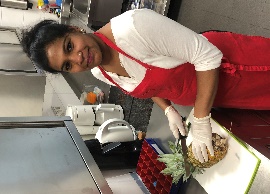 Datum: 07.06-11.06.2021MontagNudeln mit Tomaten-Sahne-Soße und Thunfisch dazu frischer Sommersalat mit Kräuterdressing(5a,C) Dessert: Schokokuchen nach Hausfrauenart(5a.2,1)    DienstagMexikanisch feuriges Chili con Carne mit ofenfrischem knackigem Baguette(B,2,5a) dazu Gemüse Sticks    Dessert: bunter Obstteller      MittwochTortellini mit Käsesauce(5a,2) und Tomaten-Mozzarella-Salat         Dessert: Tropischer Früchte Mix DonnerstagGrüner Bohneneintopf mit knusprigen Körnerbrötchen(5b,2) dazu bunter Wok-Salat aus unserem hauseigenen Gemüsegarten mit Dill-Dressing(2) Dessert: Buttermilchdessert mit Gartenfrüchten(2)Freitag Lachsragout mit Basmati Reis(5a,2,10) und Apfel-Karotten-Salat     Dessert: hausgemachter Vanille Joghurt mit Schoko-Talern (2)  